TÍTULO DO ARTIGO  Nome completo dos autores, Nome completo dos autores, Nome completo dos autores RESUMO Inserir resumo do artigo, contendo informações breves sobre a introdução, objetivos, métodos, principais resultados e conclusão. Vale ressaltar que nesse local não é recomendado a utilização de siglas e referências. Palavras-chave: inserir palavras-chave separadas por “ponto e vírgula”; por exemplo: Palavra1; Palavra2; Palavra3.ABSTRACT  Inserir resumo do artigo, contendo informações breves sobre a introdução, objetivos, métodos, principais resultados e conclusão. Vale ressaltar que nesse local não é recomendado a utilização de siglas e referências. EM INGLÊS. Caso não tenha domínio da língua estrangeira contratar um serviço especializado    Key-words: physiotherapy, research. RESUMO GRÁFICO (opcional)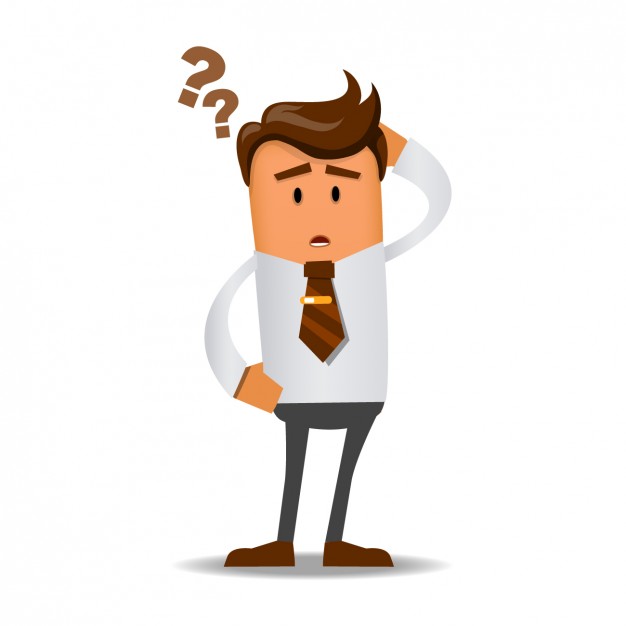 INTRODUÇÃO 				Na introdução devem ser inseridas informações como contextualização do trabalho, justificativa com relevância científica ou social, quando pertinente referencial teórico, problema da pesquisa e objetivos. Esses itens devem ser apresentados durante a introdução, sem tópicos ou subseções.  MÉTODOS (opcional)A seção de métodos deve ser inseridas as informações sobre os procedimentos da pesquisa e escolha dos referenciais teóricos utilizados para a revisão de literatura e tópicos a serem desenvolvidos.RESULTADOS/ DESENVOLVIMENTONeste tópico, devem ser desenvolvidos os tópicos propostos de forma objetiva e clara. Caso o artigo se caracterize como revisão sistemática, nesse item ele irá desenvolver os resultados. Revisões narrativas e outras que não se caracterizam por revisões sistemáticas.DISCUSSÃO (opcional)Tópico a ser desenvolvido para revisões sistemáticas.CONSIDERAÇÕES FINAIS				As conclusões devem resumir os principais resultados científicos encontrados e suas implicações práticas no contexto dos objetivos do estudo.REFERÊNCIAS Deverão ser apresentadas em ordem alfabética, padrão ABNT. Atenção: deverão constar da Bibliografia apenas as referências citadas no corpo do texto e não a bibliografia geral sobre o tema. As fotografias deverão conter os respectivos créditos.		As referências bibliográficas devem ser apresentadas de acordo com as normas de ABNT. Alguns exemplos mais comuns são mostrados abaixo. Para os casos não mostrados aqui, consultar a referência acima. Deve-se evitar utilizar “comunicações pessoais” ou “observações não publicadas” como referências.Exemplos:1) Artigo padrão em periódico (deve-se listar todos os autores; se o número ultrapassar três, colocar o primeiro autor, seguidos por et al):SUTER, José Ricardo; CACHAPUZ, Rozane da Rosa. A mediação como instrumento fortalecedor do acesso à justiça e da democracia na resolução de conflitos familiares. Scientia Iuris, Londrina, v. 21, n. 2, p. 237-261, jul. 2017. DOI: 10.5433/2178-8189.2017v21n1p237. ISSN: 2178-8189.2) Autor institucional:The Royal Marsden Hospital Bone-Marrow Transplantation Team. Failure of syngeneic bone-marrow graft without preconditioning in post-hepatitis marrow aplasia. Lancet, v. 2, p.742-724, 1977.3) Livro:COLSON, J.H.; ARMOUR, W.J.: Sports injuries and their treatment. 2 nd rev. ed. London: S. Paul, 1986.4) Livro com editor(es) como autor(es):DIENER, H.C.; WILKINSON, M., editores: Drug-induced headache. New York: Springer-Verlag, 1988.5) Capítulo de livro:WEINSTEIN, L.; SWARTZ, M.N.: Pathologic properties of invading microorganisms. In: SODEMAN, W.A. Jr; SODEMAN, W.A., editors: Pathologic physiology: mechanisms of disease. Philadelphia: Saunders, p.457-472, 1974.